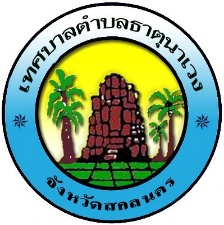 อํานาจหน้าที่ตามกฎหมายของเทศบาลตําบลอํานาจหน้าที่ตามพระราชบัญญัติเทศบาล พ.ศ. 2496 และที่แก้ไขเพิ่มเติมถึง  (ฉบับที่ 1๔)   พ.ศ. 25๖๒ และหน้าที่ตามพระราชบัญญัติกําหนดแผนและขั้นตอนการกระจายอํานาจให้แก่องค์กรปกครองส่วนท้องถิ่น พ.ศ. 2542 ดังนี้1. อํานาจหน้าที่ตามมาตรา 50 แห่งพระราชบัญญัติเทศบาล พ.ศ. 2496  และที่แก้ไขเพิ่มเติมถึง  (ฉบับที่ 1๔)  พ.ศ. 25๖๒   ได้กําหนดอํานาจหน้าที่ที่เทศบาลตําบลต้องทํา  ได้แก่ (1) รักษาความสงบเรียบร้อยของประชาชน (2) ให้มีและบํารุงทางบกและทาง   (๒/๑) รักษาควาทเป็นระเบียบเรียบร้อย  การดูแลการจราจร  การส่งเสริม สนับสนุนหน่วยงานอื่นในการปฏิบัติหน้าที่ดังกล่าว (3) รักษาความสะอาดของถนน หรือทางเดินและที่สาธารณะ รวมทั้งการ กําจัดมูลฝอยและสิ่งปฏิกูล (4) ป้องกันและระงับโรคติดต่อ 	 (5) ให้มีเครื่องใช้ในการดับเพลิง (6) จัดการ ส่งเสริมและสนับสนุนการจัดการศึกษา ศาสนา และการฝึกอบรมให้แก่ประชาชน รวมทั้งการจัดการหรือสนุบสนุนดูแลและพัฒนาเด็กเล็ก (7) ส่งเสริมการพัฒนาสตรี เด็ก เยาวชน ผู้สูงอายุ และผู้พิการ (8) บํารุงศิลปะ จารีตประเพณี ภูมิปัญญาท้องถิ่นและวัฒนธรรมอันดีของทั้งถิ่น (9) หน้าที่อื่นตามที่กฎหมายบัญญัติให้เป็นหน้าที่ของเทศบาล 2. อํานาจหน้าที่ตามมาตรา 51 แห่งพระราชบัญญัติเทศบาล พ.ศ. 2496 และที่แก้ไขเพิ่มเติมถึง (ฉบับที่ 1๔) พ.ศ. 25๖2 ได้กําหนดอํานาจหน้าที่ที่เทศบาลตําบลอาจจัดกิจกรรมใดๆ ในเขตเทศบาล ได้แก่ (1) ให้มีน้ำสะอาดหรือการประปา 	 (2) ให้มีโรงฆ่าสัตว์ (3) ให้มีตลาด ท่าเทียบเรือและท่าข้าม (4) ให้มีสุสานและฌาปนสถาน (5) บํารุงและส่งเสริมการทํามาหากินของราษฎร (6) ให้มีและบํารุงสถานที่ทําการพิทักษ์รักษาคนเจ็บไข้ (7) ให้มีและบํารุงการไฟฟ้าหรือแสงสว่างโดยวิธีอื่น (8) ให้มีและบํารุงทางระบายน้ํา (9) เทศพาณิชย์3. และหน้าที่ตามพระราชบัญญัติกําหนดแผนและขั้นตอนการกระจายอํานาจให้แก่องค์กรปกครองส่วนท้องถิ่น พ.ศ. 2542 มาตรา 16 ให้เทศบาลเมืองพัทยา และองค์การบริหารส่วนตําบล มีอํานาจและหน้าที่ในการจัดระบบบริการสาธารณะเพื่อประโยชน์ของประชาชนในท้องถิ่นของตนเอง ดังนี้ 	(1) การจัดทําแผนพัฒนาท้องถิ่นของตนเอง (2) การจัดให้มีและบํารุงรักษาทางบก ทางน้ําและทางระบายน้ํา 	(3) การจัดให้มีและควบคุมตลาด ท่าเทียบเรือ ท่าข้าม และที่จอดรถ (4) การสาธารณูปโภค และการก่อสร้างอื่น ๆ (5) การสาธารณูปการ (6) การส่งเสริม การฝึก และประกอบอาชีพ (7) การพาณิชย์ และการส่งเสริมการลงทุน (8) การส่งเสริมการท่องเที่ยว (9) การจัดการศึกษา (10) การสังคมสงเคราะห์ และการพัฒนาคุณภาพชีวิตเด็ก สตรี คนชรา และ ผู้ด้อยโอกาส (11) การบํารุงรักษาศิลปะ จารีตประเพณี ภูมิปัญญาท้องถิ่น และวัฒนธรรมอันของท้องถิ่น (12) การปรับปรุงแหล่งชุมชนแออัดและการจัดการเกี่ยวกับที่อยู่อาศัย (13) การจัดให้มีและบํารุงรักษาสถานที่พักผ่อนหย่อนใจ (14) การส่งเสริมกีฬา (15) การส่งเสริมประชาธิปไตย ความเสมอภาค และสิทธิเสรีภาพของประชาชน (16) ส่งเสริมการมีส่วนร่วมของราษฎรในการพัฒนาท้องถิ่น 	(17) การรักษาความสะอาดและความเป็นระเบียบเรียบร้อยของบ้านเมือง (18) การกําจัดขยะมูลฝอย สิ่งปฏิกูล และน้ําเสีย 	(19) การสาธารณสุข การอนามัยครอบครัว และการรักษาพยาบาล (20) การจัดให้มีและควบคุมสุสานและฌาปนสถาน (21) การควบคุมการเลี้ยงสัตว์ (22) การจัดให้มีและควบคุมการเลี้ยงสัตว์ (23) การรักษาความปลอดภัย ความเป็นระเบียบเรียบร้อย และการอนามัย โรงมหรสพ และสาธารณอื่น ๆ (24) การจัดการ การบํารุงรักษา และการใช้ประโยชน์จากป่าไม้ ที่ดิน	 ทรัพยากรธรรมชาติ และสิ่งแวดล้อม (25) การผังเมือง (26) การขนส่งและการวิศวกรรมจราจร (27) การดูแลรักษาที่สาธารณะ (28) การควบคุมอาคาร 	(29) การป้องกันและบรรเทาสาธารณภัย (30) การรักษาความสงบเรียบร้อย การส่งเสริมและสนับสนุนการป้องกันและรักษาความปลอดภัยในชีวิตและทรัพย์สิน (31) กิจการอื่นใดที่เป็นผลประโยชน์ของประชาชนในท้องถิ่นตามที่คณะกรรมการประกาศกําหนด